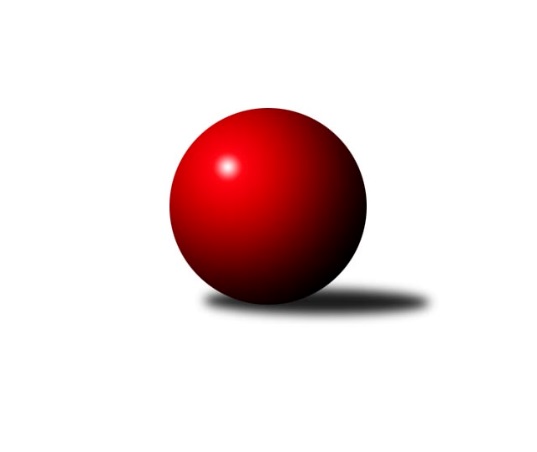 Č.12Ročník 2021/2022	19.2.2022 1. KLZ 2021/2022Statistika 12. kolaTabulka družstev:		družstvo	záp	výh	rem	proh	skore	sety	průměr	body	plné	dorážka	chyby	1.	KK Slovan Rosice	9	9	0	0	60.0 : 12.0 	(146.0 : 70.0)	3419	18	2257	1162	14.6	2.	SKK Rokycany	11	8	1	2	58.0 : 30.0 	(153.0 : 111.0)	3340	17	2223	1117	22.7	3.	SKK Náchod	10	6	1	3	55.0 : 25.0 	(155.0 : 85.0)	3390	13	2239	1151	19.7	4.	KK Slavia Praha	8	5	0	3	39.0 : 25.0 	(100.5 : 91.5)	3473	10	2272	1201	20.5	5.	TJ Spartak Přerov	10	5	0	5	39.0 : 41.0 	(117.0 : 123.0)	3276	10	2209	1066	32.7	6.	KK Jihlava	9	3	1	5	28.5 : 43.5 	(87.0 : 129.0)	3216	7	2181	1035	38.9	7.	TJ Valašské Meziříčí	10	3	0	7	29.0 : 51.0 	(103.5 : 136.5)	3262	6	2213	1050	31.2	8.	KK Konstruktiva Praha	10	3	0	7	28.5 : 51.5 	(94.0 : 146.0)	3217	6	2199	1019	36.8	9.	KC Zlín	9	2	1	6	26.0 : 46.0 	(96.5 : 119.5)	3266	5	2227	1039	33.9	10.	KK Blansko	8	1	0	7	13.0 : 51.0 	(75.5 : 116.5)	3248	2	2198	1051	31.3Tabulka doma:		družstvo	záp	výh	rem	proh	skore	sety	průměr	body	maximum	minimum	1.	KK Slovan Rosice	5	5	0	0	34.0 : 6.0 	(84.5 : 35.5)	3415	10	3538	3315	2.	SKK Náchod	6	4	1	1	37.0 : 11.0 	(98.0 : 46.0)	3491	9	3561	3390	3.	SKK Rokycany	5	4	0	1	27.0 : 13.0 	(74.0 : 46.0)	3457	8	3504	3391	4.	KK Slavia Praha	5	3	0	2	26.0 : 14.0 	(66.5 : 53.5)	3444	6	3560	3355	5.	KK Jihlava	4	2	0	2	16.5 : 15.5 	(43.5 : 52.5)	3205	4	3284	3120	6.	TJ Spartak Přerov	4	2	0	2	15.5 : 16.5 	(46.5 : 49.5)	3262	4	3302	3222	7.	KK Konstruktiva Praha	4	2	0	2	13.0 : 19.0 	(40.0 : 56.0)	3228	4	3281	3184	8.	TJ Valašské Meziříčí	5	2	0	3	16.0 : 24.0 	(51.5 : 68.5)	3262	4	3338	3194	9.	KC Zlín	5	1	1	3	16.0 : 24.0 	(54.5 : 65.5)	3215	3	3290	3172	10.	KK Blansko	4	1	0	3	12.0 : 20.0 	(45.5 : 50.5)	3234	2	3324	3162Tabulka venku:		družstvo	záp	výh	rem	proh	skore	sety	průměr	body	maximum	minimum	1.	SKK Rokycany	6	4	1	1	31.0 : 17.0 	(79.0 : 65.0)	3321	9	3388	3260	2.	KK Slovan Rosice	4	4	0	0	26.0 : 6.0 	(61.5 : 34.5)	3420	8	3528	3342	3.	TJ Spartak Přerov	6	3	0	3	23.5 : 24.5 	(70.5 : 73.5)	3278	6	3449	3134	4.	KK Slavia Praha	3	2	0	1	13.0 : 11.0 	(34.0 : 38.0)	3483	4	3580	3342	5.	SKK Náchod	4	2	0	2	18.0 : 14.0 	(57.0 : 39.0)	3365	4	3447	3286	6.	KK Jihlava	5	1	1	3	12.0 : 28.0 	(43.5 : 76.5)	3218	3	3370	3142	7.	KC Zlín	4	1	0	3	10.0 : 22.0 	(42.0 : 54.0)	3279	2	3427	3177	8.	TJ Valašské Meziříčí	5	1	0	4	13.0 : 27.0 	(52.0 : 68.0)	3262	2	3301	3222	9.	KK Konstruktiva Praha	6	1	0	5	15.5 : 32.5 	(54.0 : 90.0)	3216	2	3302	3131	10.	KK Blansko	4	0	0	4	1.0 : 31.0 	(30.0 : 66.0)	3252	0	3351	3141Tabulka podzimní části:		družstvo	záp	výh	rem	proh	skore	sety	průměr	body	doma	venku	1.	KK Slovan Rosice	7	7	0	0	49.0 : 7.0 	(114.5 : 53.5)	3444	14 	4 	0 	0 	3 	0 	0	2.	SKK Náchod	9	6	0	3	51.0 : 21.0 	(141.5 : 74.5)	3394	12 	4 	0 	1 	2 	0 	2	3.	SKK Rokycany	7	5	0	2	35.0 : 21.0 	(91.5 : 76.5)	3325	10 	2 	0 	1 	3 	0 	1	4.	TJ Spartak Přerov	8	5	0	3	35.0 : 29.0 	(98.5 : 93.5)	3290	10 	2 	0 	1 	3 	0 	2	5.	KK Slavia Praha	7	4	0	3	31.0 : 25.0 	(81.5 : 86.5)	3438	8 	3 	0 	2 	1 	0 	1	6.	KK Jihlava	9	3	1	5	28.5 : 43.5 	(87.0 : 129.0)	3216	7 	2 	0 	2 	1 	1 	3	7.	TJ Valašské Meziříčí	9	3	0	6	27.0 : 45.0 	(97.0 : 119.0)	3262	6 	2 	0 	3 	1 	0 	3	8.	KC Zlín	7	2	1	4	23.0 : 33.0 	(82.0 : 86.0)	3268	5 	1 	1 	1 	1 	0 	3	9.	KK Konstruktiva Praha	8	2	0	6	19.5 : 44.5 	(72.0 : 120.0)	3223	4 	1 	0 	2 	1 	0 	4	10.	KK Blansko	7	1	0	6	13.0 : 43.0 	(70.5 : 97.5)	3250	2 	1 	0 	3 	0 	0 	3Tabulka jarní části:		družstvo	záp	výh	rem	proh	skore	sety	průměr	body	doma	venku	1.	SKK Rokycany	4	3	1	0	23.0 : 9.0 	(61.5 : 34.5)	3407	7 	2 	0 	0 	1 	1 	0 	2.	KK Slovan Rosice	2	2	0	0	11.0 : 5.0 	(31.5 : 16.5)	3329	4 	1 	0 	0 	1 	0 	0 	3.	KK Slavia Praha	1	1	0	0	8.0 : 0.0 	(19.0 : 5.0)	3580	2 	0 	0 	0 	1 	0 	0 	4.	KK Konstruktiva Praha	2	1	0	1	9.0 : 7.0 	(22.0 : 26.0)	3224	2 	1 	0 	0 	0 	0 	1 	5.	SKK Náchod	1	0	1	0	4.0 : 4.0 	(13.5 : 10.5)	3390	1 	0 	1 	0 	0 	0 	0 	6.	KK Jihlava	0	0	0	0	0.0 : 0.0 	(0.0 : 0.0)	0	0 	0 	0 	0 	0 	0 	0 	7.	TJ Valašské Meziříčí	1	0	0	1	2.0 : 6.0 	(6.5 : 17.5)	3263	0 	0 	0 	0 	0 	0 	1 	8.	KK Blansko	1	0	0	1	0.0 : 8.0 	(5.0 : 19.0)	3241	0 	0 	0 	0 	0 	0 	1 	9.	TJ Spartak Přerov	2	0	0	2	4.0 : 12.0 	(18.5 : 29.5)	3213	0 	0 	0 	1 	0 	0 	1 	10.	KC Zlín	2	0	0	2	3.0 : 13.0 	(14.5 : 33.5)	3205	0 	0 	0 	2 	0 	0 	0 Zisk bodů pro družstvo:		jméno hráče	družstvo	body	zápasy	v %	dílčí body	sety	v %	1.	Simona Koutníková 	SKK Rokycany 	9	/	9	(100%)	30.5	/	36	(85%)	2.	Natálie Topičová 	KK Slovan Rosice 	9	/	9	(100%)	30	/	36	(83%)	3.	Martina Hrdinová 	SKK Náchod  	9	/	10	(90%)	30	/	40	(75%)	4.	Helena Gruszková 	KK Slavia Praha 	7	/	8	(88%)	19.5	/	32	(61%)	5.	Kateřina Majerová 	SKK Náchod  	7	/	9	(78%)	26	/	36	(72%)	6.	Linda Lidman 	SKK Rokycany 	7	/	9	(78%)	23.5	/	36	(65%)	7.	Nikola Tatoušková 	KK Slovan Rosice 	6	/	7	(86%)	24	/	28	(86%)	8.	Nina Brožková 	SKK Náchod  	6	/	7	(86%)	16	/	28	(57%)	9.	Markéta Vlčková 	TJ Valašské Meziříčí 	6	/	8	(75%)	23	/	32	(72%)	10.	Olga Hejhalová 	KK Slavia Praha 	6	/	8	(75%)	23	/	32	(72%)	11.	Alena Kantnerová 	KK Slovan Rosice 	6	/	8	(75%)	22.5	/	32	(70%)	12.	Lenka Findejsová 	SKK Rokycany 	6	/	9	(67%)	21	/	36	(58%)	13.	Jana Braunová 	KK Jihlava 	6	/	9	(67%)	18.5	/	36	(51%)	14.	Monika Pavelková 	TJ Spartak Přerov 	5.5	/	10	(55%)	20	/	40	(50%)	15.	Andrea Axmanová 	KK Slovan Rosice 	5	/	5	(100%)	13	/	20	(65%)	16.	Anna Štraufová 	KK Slovan Rosice 	5	/	7	(71%)	18	/	28	(64%)	17.	Kateřina Fajdeková 	TJ Spartak Přerov 	5	/	7	(71%)	14.5	/	28	(52%)	18.	Šárka Nováková 	TJ Spartak Přerov 	5	/	8	(63%)	19	/	32	(59%)	19.	Michaela Provazníková 	SKK Rokycany 	5	/	8	(63%)	19	/	32	(59%)	20.	Lucie Vaverková 	KK Slovan Rosice 	5	/	8	(63%)	18.5	/	32	(58%)	21.	Nikola Portyšová 	SKK Náchod  	5	/	9	(56%)	20.5	/	36	(57%)	22.	Zuzana Machalová 	TJ Spartak Přerov 	5	/	9	(56%)	20	/	36	(56%)	23.	Edita Koblížková 	KK Konstruktiva Praha  	5	/	9	(56%)	19	/	36	(53%)	24.	Vlasta Kohoutová 	KK Slavia Praha 	4.5	/	8	(56%)	16	/	32	(50%)	25.	Bohdana Jankových 	KC Zlín 	4	/	5	(80%)	13	/	20	(65%)	26.	Terezie Krákorová 	SKK Rokycany 	4	/	6	(67%)	15.5	/	24	(65%)	27.	Šárka Majerová 	SKK Náchod  	4	/	6	(67%)	15.5	/	24	(65%)	28.	Aneta Cvejnová 	SKK Náchod  	4	/	7	(57%)	19.5	/	28	(70%)	29.	Veronika Horková 	SKK Rokycany 	4	/	7	(57%)	14	/	28	(50%)	30.	Michaela Bagári 	KC Zlín 	4	/	8	(50%)	18	/	32	(56%)	31.	Lucie Nevřivová 	KK Blansko  	4	/	8	(50%)	18	/	32	(56%)	32.	Vladimíra Malinská 	KK Slavia Praha 	4	/	8	(50%)	14	/	32	(44%)	33.	Dana Uhříková 	TJ Valašské Meziříčí 	4	/	9	(44%)	17.5	/	36	(49%)	34.	Klára Tobolová 	TJ Valašské Meziříčí 	4	/	9	(44%)	15	/	36	(42%)	35.	Nikola Tobolová 	TJ Valašské Meziříčí 	4	/	10	(40%)	17.5	/	40	(44%)	36.	Marie Chlumská 	KK Konstruktiva Praha  	4	/	10	(40%)	17.5	/	40	(44%)	37.	Karolína Derahová 	KK Jihlava 	3.5	/	7	(50%)	15	/	28	(54%)	38.	Martina Janyšková 	TJ Spartak Přerov 	3.5	/	7	(50%)	10	/	28	(36%)	39.	Naděžda Novotná 	KK Konstruktiva Praha  	3.5	/	8	(44%)	13	/	32	(41%)	40.	Kamila Jirsová 	KK Jihlava 	3	/	4	(75%)	9.5	/	16	(59%)	41.	Naděžda Dobešová 	KK Slovan Rosice 	3	/	4	(75%)	8	/	16	(50%)	42.	Marie Olejníková 	TJ Valašské Meziříčí 	3	/	5	(60%)	9	/	20	(45%)	43.	Barbora Janyšková 	SKK Rokycany 	3	/	5	(60%)	8	/	20	(40%)	44.	Eliška Boučková 	SKK Náchod  	3	/	6	(50%)	11.5	/	24	(48%)	45.	Petra Najmanová 	KK Konstruktiva Praha  	3	/	6	(50%)	8	/	24	(33%)	46.	Lenka Concepción 	KK Jihlava 	3	/	7	(43%)	14	/	28	(50%)	47.	Šárka Marková 	KK Slavia Praha 	3	/	7	(43%)	13	/	28	(46%)	48.	Martina Zimáková 	KC Zlín 	3	/	8	(38%)	16	/	32	(50%)	49.	Michaela Matlachová 	KC Zlín 	3	/	8	(38%)	15.5	/	32	(48%)	50.	Jana Čiháková 	KK Konstruktiva Praha  	3	/	10	(30%)	17.5	/	40	(44%)	51.	Michaela Kučerová 	KK Slavia Praha 	2.5	/	7	(36%)	9	/	28	(32%)	52.	Ivana Kaanová 	KK Slavia Praha 	2	/	2	(100%)	6	/	8	(75%)	53.	Karoline Utikalová 	SKK Rokycany 	2	/	3	(67%)	7.5	/	12	(63%)	54.	Petra Šustková 	KC Zlín 	2	/	3	(67%)	7	/	12	(58%)	55.	Tereza Chlumská 	KK Konstruktiva Praha  	2	/	3	(67%)	6	/	12	(50%)	56.	Šárka Dvořáková 	KK Jihlava 	2	/	4	(50%)	7	/	16	(44%)	57.	Martina Starecki 	KK Konstruktiva Praha  	2	/	5	(40%)	7	/	20	(35%)	58.	Adriana Svobodová 	KC Zlín 	2	/	6	(33%)	8	/	24	(33%)	59.	Dita Trochtová 	KC Zlín 	2	/	6	(33%)	7.5	/	24	(31%)	60.	Natálie Trochtová 	KC Zlín 	2	/	7	(29%)	10	/	28	(36%)	61.	Anna Mašlaňová 	TJ Spartak Přerov 	2	/	8	(25%)	14	/	32	(44%)	62.	Dana Musilová 	KK Blansko  	2	/	8	(25%)	13	/	32	(41%)	63.	Zdeňka Ševčíková 	KK Blansko  	2	/	8	(25%)	12.5	/	32	(39%)	64.	Eva Wendl 	KK Blansko  	2	/	8	(25%)	11.5	/	32	(36%)	65.	Michaela Beňová 	TJ Spartak Přerov 	2	/	9	(22%)	16.5	/	36	(46%)	66.	Aneta Ondovčáková 	KK Slovan Rosice 	1	/	1	(100%)	2	/	4	(50%)	67.	Šárka Vacková 	KK Jihlava 	1	/	2	(50%)	2	/	8	(25%)	68.	Martina Melchertová 	KK Jihlava 	1	/	3	(33%)	3	/	12	(25%)	69.	Lenka Kalová st.	KK Blansko  	1	/	5	(20%)	7	/	20	(35%)	70.	Lucie Šťastná 	TJ Valašské Meziříčí 	1	/	6	(17%)	6	/	24	(25%)	71.	Kristýna Pavelková 	TJ Valašské Meziříčí 	1	/	7	(14%)	11.5	/	28	(41%)	72.	Eva Rosendorfská 	KK Jihlava 	1	/	7	(14%)	8	/	28	(29%)	73.	Iva Rosendorfová 	KK Slovan Rosice 	0	/	1	(0%)	2	/	4	(50%)	74.	Magda Winterová 	KK Slovan Rosice 	0	/	1	(0%)	2	/	4	(50%)	75.	Emilie Somolíková 	KK Konstruktiva Praha  	0	/	1	(0%)	1	/	4	(25%)	76.	Ivana Marančáková 	TJ Valašské Meziříčí 	0	/	1	(0%)	0	/	4	(0%)	77.	Barbora Bartková 	TJ Valašské Meziříčí 	0	/	1	(0%)	0	/	4	(0%)	78.	Pavla Žádníková 	KC Zlín 	0	/	1	(0%)	0	/	4	(0%)	79.	Stanislava Ovšáková 	TJ Valašské Meziříčí 	0	/	2	(0%)	3	/	8	(38%)	80.	Simona Matulová 	KK Jihlava 	0	/	2	(0%)	2	/	8	(25%)	81.	Daniela Pochylová 	SKK Rokycany 	0	/	2	(0%)	1	/	8	(13%)	82.	Natálie Součková 	KK Blansko  	0	/	3	(0%)	3	/	12	(25%)	83.	Petra Dočkalová 	KK Jihlava 	0	/	4	(0%)	4	/	16	(25%)	84.	Helena Daňková 	KK Blansko  	0	/	5	(0%)	8	/	20	(40%)	85.	Hana Kovářová 	KK Konstruktiva Praha  	0	/	5	(0%)	5	/	20	(25%)Průměry na kuželnách:		kuželna	průměr	plné	dorážka	chyby	výkon na hráče	1.	SKK Nachod, 1-4	3413	2256	1156	23.5	(568.8)	2.	SK Žižkov Praha, 1-4	3404	2279	1124	25.9	(567.4)	3.	SKK Rokycany, 1-4	3398	2256	1142	24.3	(566.4)	4.	KK Slovan Rosice, 1-4	3326	2216	1109	24.4	(554.4)	5.	TJ Valašské Meziříčí, 1-4	3293	2213	1080	29.2	(549.0)	6.	KC Zlín, 1-4	3263	2211	1051	33.5	(543.9)	7.	TJ Spartak Přerov, 1-6	3262	2184	1077	29.6	(543.7)	8.	KK Blansko, 1-6	3254	2202	1052	28.9	(542.4)	9.	KK Konstruktiva Praha, 2-5	3239	2179	1060	31.4	(540.0)	10.	KK PSJ Jihlava, 1-4	3219	2185	1033	35.0	(536.6)Nejlepší výkony na kuželnách:SKK Nachod, 1-4SKK Náchod 	3561	1. kolo	Olga Hejhalová 	KK Slavia Praha	637	3. koloSKK Náchod 	3537	5. kolo	Aneta Cvejnová 	SKK Náchod 	628	1. koloKK Slavia Praha	3527	3. kolo	Nikola Portyšová 	SKK Náchod 	621	5. koloSKK Náchod 	3496	3. kolo	Helena Gruszková 	KK Slavia Praha	614	3. koloSKK Náchod 	3488	8. kolo	Martina Hrdinová 	SKK Náchod 	609	8. koloSKK Náchod 	3472	6. kolo	Linda Lidman 	SKK Rokycany	607	11. koloSKK Náchod 	3390	11. kolo	Vladimíra Malinská 	KK Slavia Praha	607	3. koloSKK Rokycany	3388	11. kolo	Eliška Boučková 	SKK Náchod 	606	1. koloTJ Spartak Přerov	3363	8. kolo	Martina Hrdinová 	SKK Náchod 	601	1. koloKK Blansko 	3274	6. kolo	Aneta Cvejnová 	SKK Náchod 	600	8. koloSK Žižkov Praha, 1-4KK Slavia Praha	3560	4. kolo	Olga Hejhalová 	KK Slavia Praha	659	2. koloKK Slavia Praha	3483	2. kolo	Olga Hejhalová 	KK Slavia Praha	639	8. koloKK Slavia Praha	3453	1. kolo	Olga Hejhalová 	KK Slavia Praha	635	4. koloTJ Spartak Přerov	3449	6. kolo	Jana Braunová 	KK Jihlava	626	8. koloKC Zlín	3427	1. kolo	Olga Hejhalová 	KK Slavia Praha	621	1. koloKK Slavia Praha	3371	6. kolo	Šárka Nováková 	TJ Spartak Přerov	619	6. koloKK Jihlava	3370	8. kolo	Helena Gruszková 	KK Slavia Praha	617	1. koloKK Slavia Praha	3355	8. kolo	Vlasta Kohoutová 	KK Slavia Praha	609	4. koloKK Blansko 	3351	4. kolo	Michaela Bagári 	KC Zlín	609	1. koloTJ Valašské Meziříčí	3222	2. kolo	Anna Mašlaňová 	TJ Spartak Přerov	603	6. koloSKK Rokycany, 1-4SKK Rokycany	3504	2. kolo	Simona Koutníková 	SKK Rokycany	645	10. koloSKK Rokycany	3487	10. kolo	Simona Koutníková 	SKK Rokycany	626	2. koloSKK Rokycany	3477	12. kolo	Simona Koutníková 	SKK Rokycany	625	12. koloSKK Náchod 	3447	2. kolo	Michaela Provazníková 	SKK Rokycany	620	10. koloKK Slovan Rosice	3442	4. kolo	Barbora Janyšková 	SKK Rokycany	616	2. koloSKK Rokycany	3427	6. kolo	Linda Lidman 	SKK Rokycany	613	12. koloSKK Rokycany	3391	4. kolo	Martina Hrdinová 	SKK Náchod 	611	2. koloKK Konstruktiva Praha 	3302	6. kolo	Lucie Vaverková 	KK Slovan Rosice	608	4. koloTJ Valašské Meziříčí	3263	10. kolo	Nikola Tatoušková 	KK Slovan Rosice	602	4. koloKK Blansko 	3241	12. kolo	Veronika Horková 	SKK Rokycany	602	4. koloKK Slovan Rosice, 1-4KK Slovan Rosice	3538	5. kolo	Nikola Tatoušková 	KK Slovan Rosice	650	5. koloKK Slovan Rosice	3418	3. kolo	Natálie Topičová 	KK Slovan Rosice	643	7. koloKK Slovan Rosice	3413	7. kolo	Olga Hejhalová 	KK Slavia Praha	616	5. koloSKK Náchod 	3402	7. kolo	Nikola Tatoušková 	KK Slovan Rosice	605	3. koloKK Slovan Rosice	3390	1. kolo	Kateřina Majerová 	SKK Náchod 	603	7. koloKK Slavia Praha	3342	5. kolo	Natálie Topičová 	KK Slovan Rosice	601	3. koloKK Slovan Rosice	3315	11. kolo	Alena Kantnerová 	KK Slovan Rosice	601	11. koloKK Konstruktiva Praha 	3167	11. kolo	Natálie Topičová 	KK Slovan Rosice	598	1. koloKK Jihlava	3142	3. kolo	Nikola Tatoušková 	KK Slovan Rosice	597	7. koloTJ Spartak Přerov	3134	1. kolo	Nikola Tatoušková 	KK Slovan Rosice	596	1. koloTJ Valašské Meziříčí, 1-4KK Slovan Rosice	3528	6. kolo	Nikola Tatoušková 	KK Slovan Rosice	646	6. koloTJ Valašské Meziříčí	3338	8. kolo	Martina Zimáková 	KC Zlín	608	3. koloSKK Náchod 	3324	4. kolo	Alena Kantnerová 	KK Slovan Rosice	602	6. koloTJ Valašské Meziříčí	3306	6. kolo	Naděžda Dobešová 	KK Slovan Rosice	597	6. koloTJ Valašské Meziříčí	3266	1. kolo	Kristýna Pavelková 	TJ Valašské Meziříčí	592	3. koloKC Zlín	3262	3. kolo	Kristýna Pavelková 	TJ Valašské Meziříčí	584	6. koloSKK Rokycany	3260	1. kolo	Klára Tobolová 	TJ Valašské Meziříčí	583	8. koloKK Konstruktiva Praha 	3253	8. kolo	Marie Chlumská 	KK Konstruktiva Praha 	582	8. koloTJ Valašské Meziříčí	3207	3. kolo	Martina Hrdinová 	SKK Náchod 	581	4. koloTJ Valašské Meziříčí	3194	4. kolo	Markéta Vlčková 	TJ Valašské Meziříčí	576	3. koloKC Zlín, 1-4KK Slavia Praha	3580	10. kolo	Vlasta Kohoutová 	KK Slavia Praha	639	10. koloSKK Rokycany	3352	8. kolo	Helena Gruszková 	KK Slavia Praha	614	10. koloKC Zlín	3290	4. kolo	Šárka Marková 	KK Slavia Praha	601	10. koloTJ Spartak Přerov	3260	2. kolo	Terezie Krákorová 	SKK Rokycany	595	8. koloKC Zlín	3221	10. kolo	Adriana Svobodová 	KC Zlín	592	8. koloKK Jihlava	3215	6. kolo	Olga Hejhalová 	KK Slavia Praha	585	10. koloKC Zlín	3206	6. kolo	Vladimíra Malinská 	KK Slavia Praha	584	10. koloKC Zlín	3188	8. kolo	Šárka Nováková 	TJ Spartak Přerov	581	2. koloKC Zlín	3172	2. kolo	Simona Koutníková 	SKK Rokycany	577	8. koloKK Konstruktiva Praha 	3149	4. kolo	Jana Braunová 	KK Jihlava	573	6. koloTJ Spartak Přerov, 1-6KK Slovan Rosice	3342	10. kolo	Natálie Topičová 	KK Slovan Rosice	613	10. koloSKK Rokycany	3324	5. kolo	Linda Lidman 	SKK Rokycany	589	5. koloTJ Spartak Přerov	3302	3. kolo	Zuzana Machalová 	TJ Spartak Přerov	589	7. koloTJ Spartak Přerov	3289	7. kolo	Markéta Vlčková 	TJ Valašské Meziříčí	583	7. koloTJ Valašské Meziříčí	3255	7. kolo	Andrea Axmanová 	KK Slovan Rosice	578	10. koloTJ Spartak Přerov	3233	5. kolo	Kateřina Fajdeková 	TJ Spartak Přerov	574	7. koloTJ Spartak Přerov	3222	10. kolo	Zuzana Machalová 	TJ Spartak Přerov	570	10. koloKK Konstruktiva Praha 	3131	3. kolo	Monika Pavelková 	TJ Spartak Přerov	568	10. koloKC Zlín	0	11. kolo	Simona Koutníková 	SKK Rokycany	565	5. koloTJ Spartak Přerov	0	11. kolo	Michaela Beňová 	TJ Spartak Přerov	564	3. koloKK Blansko, 1-6SKK Rokycany	3330	3. kolo	Markéta Vlčková 	TJ Valašské Meziříčí	581	5. koloKK Blansko 	3324	7. kolo	Zdeňka Ševčíková 	KK Blansko 	576	1. koloTJ Valašské Meziříčí	3301	5. kolo	Nikola Tobolová 	TJ Valašské Meziříčí	576	5. koloKK Konstruktiva Praha 	3292	1. kolo	Dana Musilová 	KK Blansko 	576	7. koloKK Blansko 	3260	1. kolo	Edita Koblížková 	KK Konstruktiva Praha 	569	1. koloKK Blansko 	3189	3. kolo	Simona Koutníková 	SKK Rokycany	569	3. koloKC Zlín	3177	7. kolo	Petra Najmanová 	KK Konstruktiva Praha 	564	1. koloKK Blansko 	3162	5. kolo	Lenka Kalová st.	KK Blansko 	563	7. koloKK Jihlava	0	11. kolo	Michaela Provazníková 	SKK Rokycany	562	3. koloKK Blansko 	0	11. kolo	Lucie Nevřivová 	KK Blansko 	562	7. koloKK Konstruktiva Praha, 2-5KK Slovan Rosice	3366	2. kolo	Martina Janyšková 	TJ Spartak Přerov	606	12. koloSKK Náchod 	3286	9. kolo	Petra Najmanová 	KK Konstruktiva Praha 	587	2. koloKK Konstruktiva Praha 	3281	12. kolo	Natálie Topičová 	KK Slovan Rosice	587	2. koloKK Konstruktiva Praha 	3241	5. kolo	Alena Kantnerová 	KK Slovan Rosice	573	2. koloKK Konstruktiva Praha 	3205	2. kolo	Karolína Derahová 	KK Jihlava	572	5. koloTJ Spartak Přerov	3203	12. kolo	Lucie Vaverková 	KK Slovan Rosice	567	2. koloKK Konstruktiva Praha 	3184	9. kolo	Jana Braunová 	KK Jihlava	565	5. koloKK Jihlava	3152	5. kolo	Kateřina Majerová 	SKK Náchod 	565	9. koloKK Blansko 	0	10. kolo	Šárka Nováková 	TJ Spartak Přerov	563	12. koloKK Konstruktiva Praha 	0	10. kolo	Marie Chlumská 	KK Konstruktiva Praha 	563	2. koloKK PSJ Jihlava, 1-4KK Jihlava	3284	9. kolo	Nikola Tobolová 	TJ Valašské Meziříčí	596	9. koloTJ Valašské Meziříčí	3271	9. kolo	Lenka Concepción 	KK Jihlava	584	2. koloSKK Rokycany	3269	7. kolo	Karolína Derahová 	KK Jihlava	582	9. koloKK Jihlava	3265	7. kolo	Jana Braunová 	KK Jihlava	576	9. koloTJ Spartak Přerov	3258	4. kolo	Šárka Nováková 	TJ Spartak Přerov	576	4. koloKK Jihlava	3150	2. kolo	Linda Lidman 	SKK Rokycany	575	7. koloKK Blansko 	3141	2. kolo	Klára Tobolová 	TJ Valašské Meziříčí	574	9. koloKK Jihlava	3120	4. kolo	Eva Wendl 	KK Blansko 	572	2. koloKK Slovan Rosice	0	12. kolo	Karolína Derahová 	KK Jihlava	565	7. koloKK Jihlava	0	12. kolo	Jana Braunová 	KK Jihlava	561	7. koloČetnost výsledků:	8.0 : 0.0	8x	7.0 : 1.0	4x	6.5 : 1.5	1x	6.0 : 2.0	7x	5.0 : 3.0	6x	4.0 : 4.0	2x	3.0 : 5.0	5x	2.0 : 6.0	7x	1.5 : 6.5	1x	1.0 : 7.0	4x	0.0 : 8.0	2x